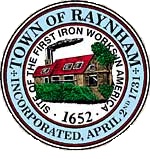 FINANCE COMMITTEE MEETINGTuesday, April 16, 2024 at 6:00 PM Raynham Town HallSullivan Conference RoomAGENDAVote to Recommend / Not Recommend Capital items for inclusion in ATM warrant. Vote to Recommend / Not Recommend money articles for inclusion in ATM warrant. General business and correspondence.Gilbert L. Alegi, Chairman